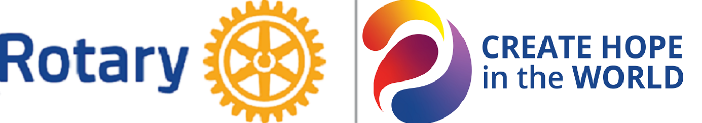 District 64202023-2024 Nomination for The Majiyagbe Award for Innovative Literacy ProjectDue Date:  Thursday, March 21, 2024Format:  Only emailed nominations will be accepted.  Please email your nomination to District 6420 Literacy Committee Chair, Andy Axup at AxupAndrewW@sau.edu.  Number of Awards:  1For More Information:  Call District 6420 Literacy Committee Chair, Andy Axup at 563-424-6194.Name of Club: _________________________________________________________________________Name of Person Submitting This Nomination: _______________________________________________Position in Club: _______________________________________________________________________Criteria for the Majiyagbe Award for Innovative Literacy Project:A club-initiated, innovative project occurring during the 2023-2024 Rotary year that made an impact on awareness of or support for a literacy provider such as a school or library.orA unique volunteer literacy project developed by a club for its members that occurred during the 2023-2024 Rotary year.Description of Club Project:  Describe your club’s innovative literacy project.  Attach newspaper articles, social media posts, and other supportive documents.  